Đề Cương chi tiết học phần(Kế hoạch giảng dạy)Tên học phần: Ứng dụng phần mềm thiết kế hệ thống MEMã học phần: DSME443632Tên Tiếng Anh: Design Softwares in M&E SystemsSố tín chỉ:  4 tín chỉ (4/0/6) (4 tín chỉ lý thuyết, 0 tín chỉ thực hành/thí nghiệm, 8 tín chỉ tự học)Giảng viên phụ trách học phần:1/ GV phụ trách chính: TS. Đoàn Minh Hùng2/ Danh sách giảng viên cùng giảng dạy:	TS. Đặng Hùng Sơn, PGS.TS Đặng Thành TrungĐiều kiện tham gia học tập học phần:Học phần tiên quyết: khôngHọc phần trước: Điều hòa không khíMô tả học phần:Học phần này trang bị cho người học các kiến thức mới/cập nhật về các phần mềm ứng dụng trong thiết kế các hệ thống cơ điện (ME) liên quan đến lĩnh vực nhiệt điện lạnh. Đây là môn học chuyên ngành. Học xong môn này, sinh viên có thể áp dụng các phần mềm để thiết kế, mô phỏng, xuất khối lượng cho các hệ thống điều hòa không khí, thông gió,...Chuẩn đầu ra của học phần (CLOs)Nội dung chi tiết học phần theo tuầnPhương pháp giảng dạy:Thuyết trìnhTrình chiếuThảo luận nhómĐánh giá sinh viên:Thang điểm: 10Kế hoạch kiểm tra/đánh giá:Tài liệu học tậpGiáo trình chính: 	[1] Đoàn Minh Hùng - Bài giảng ứng dụng phần mềm thiết kế hệ thống METài liệu tham khảo:	[1] Nguyễn Đức Lợi – Giáo trình Thiết kế hệ thống Điều hòa Không khí – NXB Giáo dục 2009 	[2] Shan K. Wang, Handbook of Air Conditioning and Refrigeration, McGraw – Hill 2001	[3] Roger Legg, Air conditioning system design, Elsevier 2017	[4] https://www.autodesk.com/products/cfd/overview	[5] https://www.autodesk.com/products/revit/mep12. Thông tin chungĐạo đức khoa học:Sinh viên phải tuân thủ nghiêm các quy định về Đạo đức khoa học của Nhà trường (số 1047/QĐ-ĐHSPKT ngày 14/3/2022). Nghiêm cấm bất kỳ hình thức đạo văn (sao chép) nào trong quá trình học cũng như khi làm báo cáo hay thi cử. Mọi vi phạm về đạo đức khoa học của SV sẽ được xử lý theo quy định.Lưu ý thay đổi:Một số thông tin trong ĐCCT này có thể bị thay đổi trong quá trình giảng dạy tùy theo mục đích của GV (có thông qua Bộ môn). SV cần cập nhật thường xuyên thông tin của lớp học phần đã đăng ký.   Quyền tác giả:Toàn bộ nội dung giảng dạy, tài liệu học tập của học phần này được bảo vệ bởi quy định về Sở hữu trí tuệ (số 934/QĐ-ĐHSPKT ngày 12/3/2020) của trường ĐH SPKT TPHCM. Nghiêm cấm bất kỳ hình thức sao chép, chia sẻ mà chưa được sự cho phép của tác giả.13. Ngày phê duyệt lần đầu: 09/12/202214. Cấp phê duyệt:15. Tiến trình cập nhật ĐCCT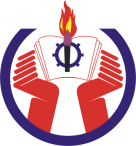 TRƯỜNG ĐẠI HỌC SƯ PHẠM KỸ THUẬTTP. HỒ CHÍ MINHKHOA CƠ KHÍ ĐỘNG LỰCNgành đào tạo: Công nghệ Kỹ thuật nhiệtTrình độ đào tạo: Đại họcChương trình đào tạo: Công nghệ Kỹ thuật nhiệtCLOsMô tả (Sau khi học xong học phần này, người học có thể)ELO(s)/PI(s)TĐNLCLO1Ứng dụng được các kiến thức chuyên môn trong tính toán thiết kế các hệ thống nhiệt điện lạnhPI1.24CLO2Thể hiện được kỹ năng thiết kế và mô phỏng hệ thống nhiệt điện lạnhPI2.24CLO3Sử dụng được các phần mềm tính toán tải nhiệt và phần mềm thiết kế liên quan đến lĩnh vực nhiệt lạnh.PI7.24CLO4Thể hiện được khả năng tổng hợp và suy nghĩ có hệ thống các vấn đề liên quan đến lĩnh vực nhiệt điện lạnhPI7.35CLO5Trình bày thuyết minh một dự án, làm việc nhóm và thuyết trình báo cáo bằng các phương tiện hỗ trợ.PI8.24TuầnNội dungCĐR học phầnTrình độ năng lựcPhương pháp dạy họcPhương pháp đánh giá1-2Chương 1: TỔNG QUAN1-2A/ Tóm tắt các ND và PPGD chính trên lớp: (8)Nội dung GD lý thuyết:- Giới thiệu môn học.- Một số phần mềm tính toán tải lạnh/ME- Ôn tập các sơ đồ điều hòa không khí- Một số tiêu chuẩn thiết kế hệ thống MECLO14Trình chiếu, thuyết trình, thảo luận nhómTiểu luận1-2B/ Các nội dung cần tự học ở nhà: (16)- Nghiên cứu các phần mềm liên quan đến tính toán tải lạnh và thiết kế- Tìm hiểu phần mềm Autodesk CFD, Revit MEP CLO14Trực tuyến trên hệ thống utexTiểu luận3-5Chương 2: MỘT SỐ PHẦN MỀM TÍNH TOÁN TẢI LẠNH HVAC/ME3-5A/ Tóm tắt các ND và PPGD chính trên lớp: (12)Nội dung GD lý thuyết:- Giới thiệu phần mềm Heat Load - Giới thiệu phần mềm Trace 700- Giới thiệu phần mềm DVM Pro - Giới thiệu phần mềm của Bitzer- Giới thiệu phần mềm của Danfoss- Một số phần mềm khácCLO1CLO2CLO3CLO4CLO544454Trình chiếu, thuyết trình, thảo luận nhómTiểu luận3-5B/ Các nội dung cần tự học ở nhà: (24)- Cho một ví dụ, chọn một phần mềm chuyên dụng để đến tính toán tải lạnh CLO1CLO2CLO3CLO4CLO544454Trực tuyến trên hệ thống utexTiểu luận6-7Chương 3: ỨNG DỤNG AUTODESK CFD TRONG ME 6-7A/ Tóm tắt các ND và PPGD chính trên lớp: (8)Nội dung GD lý thuyết:- Các bước mô phỏng số dùng Autodesk CFD+ Mô tả mô hình   + Chọn mô hình số+ Thiết lập điều kiện biên   + Chia lưới   + Chọn lời giải+ Xuất kết quả và đánh giá kết quả- Thực hiện bài tập áp dụng trong ME/HVACCLO2CLO4CLO5454Trình chiếu, thuyết trình, thảo luận nhómTiểu luận6-7B/ Các nội dung cần tự học ở nhà: (16)- Cho một ví dụ trong ME/HVAC, dùng phần mềm Autodesk CFD để mô phỏngCLO2CLO4CLO5454Trực tuyến trên hệ thống utexTiểu luận8-10Chương 4: ỨNG DỤNG REVIT MEP TRONG ME8-10A/ Tóm tắt các ND và PPGD chính trên lớp: (12)Nội dung GD lý thuyết:- Một số công cụ trong BIM- Các bước triển khai bản vẽ bằng Revit MEP:    + Dựng mô hình hệ thống ME  + Trình bày bản vẽ  + Xuất khối lượng bản vẽ  - Thực hiện bài tập áp dụng trong ME/HVACCLO2CLO3CLO4CLO54454Trình chiếu, thuyết trình, thảo luận nhómTiểu luận8-10B/ Các nội dung cần tự học ở nhà: (24)+ Cho một ví dụ trong HVAC, dùng phần mềm Revit MEP để dựng hình và bốc tách khối lượng CLO2CLO3CLO4CLO54454Trực tuyến trên hệ thống utexTiểu luận11-15Chương 5: THỰC HÀNH THIẾT KẾ MỘT DỰ ÁN ME11-15A/ Tóm tắt các ND và PPGD chính trên lớp: (20)Nội dung GD lý thuyết:- Chọn một dự án nhỏ- Chọn một phần mềm tính tải lạnh và chọn thiết bị- Dùng phần mềm Autodesk CFD để mô phỏng số một phụ tải. - Dùng Revit MEP để triển khai dựng mô hình và xuất khối lượng bản vẽ CLO1CLO2CLO3CLO4CLO544454Trình chiếu, thuyết trình, thảo luận nhómTiểu luận11-15B/ Các nội dung cần tự học ở nhà: (40)+ Tiếp tục thực hiện các nội dung trên lớp chưa hoàn thành (tính tải lạnh, chọn thiết bị, mô phỏng số hay triển khai bản vẽ). CLO1CLO2CLO3CLO4CLO544454Trực tuyến trên hệ thống utexTiểu luậnTTNội dungThời điểmCLOsTĐNLPP đánh giá(c)Công cụ đánh giá (d)Tỉ lệ (%)Đánh giá quá trìnhĐánh giá quá trìnhĐánh giá quá trìnhĐánh giá quá trìnhĐánh giá quá trìnhĐánh giá quá trìnhĐánh giá quá trình50Điểm danhTham dự lớpTuần 1-15CLO1CLO2CLO3CLO4CLO544454Điểm danhDanh sách lớp10Lần 1Ứng dụng phần mềm tính toán tải nhiệt cho một không gian điều hòa không khí.Tuần 5CLO1CLO2CLO3CLO44445 Tiểu luậnRubrics10Lần 2Triển khai một ứng dụng cụ thể trong thiết kế ME bằng phần mềm Revit MEPTuần 10CLO2CLO3CLO4CLO54454Tiểu luậnRubrics15Lần 3Trình bày tổng hợp các vấn đề liên quan đến bản vẽ thiết kế METuần 13CLO1CLO2CLO3CLO4CLO544454Tiểu luậnRubrics15Cuối kỳSinh viên nhận một đề tài vào tuần thứ 3 - Các hoạt động hướng dẫn được thực hiện onlineCuối kỳSinh viên nhận một đề tài vào tuần thứ 3 - Các hoạt động hướng dẫn được thực hiện onlineCuối kỳSinh viên nhận một đề tài vào tuần thứ 3 - Các hoạt động hướng dẫn được thực hiện onlineCuối kỳSinh viên nhận một đề tài vào tuần thứ 3 - Các hoạt động hướng dẫn được thực hiện onlineCuối kỳSinh viên nhận một đề tài vào tuần thứ 3 - Các hoạt động hướng dẫn được thực hiện onlineCuối kỳSinh viên nhận một đề tài vào tuần thứ 3 - Các hoạt động hướng dẫn được thực hiện onlineCuối kỳSinh viên nhận một đề tài vào tuần thứ 3 - Các hoạt động hướng dẫn được thực hiện online50Cuối kỳDự án: Ứng dụng các phần mềm tính toán tải cho không gian có điều hòa và các phần mềm thiết kế ME cho một công trình cụ thể.Tuần 15CLO1CLO2CLO3CLO4CLO544454Quyển báo cáoRubrics50CĐRhọc phầnNội dung giảng dạyNội dung giảng dạyNội dung giảng dạyNội dung giảng dạyHình thức kiểm traHình thức kiểm traHình thức kiểm traHình thức kiểm traHình thức kiểm traCĐRhọc phầnChương 1Chương  2Chương 3Chương 4-5Điểm danhLần 1Lần 2Lần 3Cuối kỳCLO1xxxxxxCLO2xxxxxxxxCLO3xxxxxxxCLO4xxxxxxxxCLO5xxxxxxTrưởng khoaTrưởng BMNhóm biên soạnTS. Huỳnh Phước SơnPGS. TS. Đặng Thành TrungTS. Đoàn Minh HùngNội Dung Cập nhật ĐCCT lần 1:   <ngày/tháng/năm>Nội Dung Cập nhật ĐCCT lần 2:   <ngày/tháng/năm><người cập nhật ký và ghi rõ họ tên>Tổ trưởng Bộ môn:<Đã đọc và thông qua>